INFORMATION SHEET FOR PARTICIPANTS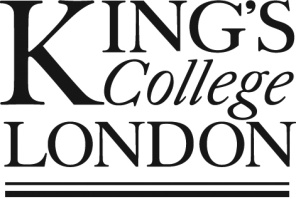 King’s College London Ethical Clearance Reference Number: LRS-20/21-21197YOU WILL BE GIVEN A COPY OF THIS INFORMATION SHEETTitle of studyHealth Professionals’ Perception of Current and Potential Provision of Acute Rehabilitation after Hip Fracture and their Implication for RecoveryInvitation ParagraphI would like to invite you to participate in this research project which seeks to explore multidisciplinary health professionals’ perceptions of current and potential provision of acute rehabilitation after hip fracture and implications for recovery. Before you decide whether you want to take part, it is important for you to understand why the research is being done and what your participation will involve. Please take time to read the following information carefully and discuss it with others if you wish. Ask if there is anything that is not clear or if you would like more information.What is the purpose of the study?This study aims to improve patient and caregiver outcomes of acute rehabilitation after hip fracture. The most effective rehabilitation after hip fracture is unclear. This has led to variation in current delivery of acute rehabilitation across the UK. This variation may reflect underuse of rehabilitation care processes which could improve outcomes at some hospitals or overuse of rehabilitation care processes without benefit at others.  Therefore, the purpose of this study is to complete a series of semi-structured interviews to further understanding of multidisciplinary healthcare professionals’ perceptions of current and potential provision of acute rehabilitation after hip fracture and their implication for recovery.Why have I been invited to take part?You are being invited to participate in this study because you are a health professional who has experience of working within acute rehabilitation after hip fracture. What will happen if I take part?If you choose to take part in the study, you will be asked to take part in a 1-hour semi-structured interview via the telephone or via Microsoft Teams at a time convenient to you. The interview will include a series of open-ended questions related to current and potential provision of acute rehabilitation after hip fracture and their implication for recovery. The interview will be recorded (after retrieving your consent), transcribed verbatim, and anonymised. As part of participation you will be asked to provide your occupation, age, gender, years of experience, current research experience (yes/no) and band level to enable us to add context to our thematic analysis.  Do I have to take part?Participation is completely voluntary. You should only take part if you want to and choosing not to take part will not disadvantage you in anyway. Once you have read the information sheet, please contact us if you have any questions that will help you make a decision about taking part. If you decide to take part, we will ask you to sign a consent form and you will be given a copy of this consent form to keep. What are the possible risks of taking part?Your participation will include completion of a semi-structured interview and the opportunity to review the transcript from your interview and the final thematic analysis of transcripts from multiple interviews. This will take up a minimum of 1-hour of your time (semi-structured interview) and a maximum of 3-hours of your time should you wish to review and comment on the interview transcript and final thematic analysis. We made the transcript and analysis review optional to reduce the burden on your participation. What are the possible benefits of taking part?Benefits of participation include the opportunity to reflect on current and potential provision of acute rehabilitation after hip fracture and their implication for recovery and your own personal practice or support requirements. Data handling and confidentialityYour data will be processed in accordance with the General Data Protection Regulation 2018 (GDPR). Your personal data will be used for recruitment purposes only, will not be linked to the data collected, and will not be held for longer than is necessary for the purposes of recruitment. The interview will be recorded using an audio recorder, transcribed verbatim, and anonymised. The data (and consent forms) will be held on King’s College London approved cloud storage – SharePoint. The audio file will be held in an access-controlled area of the approved cloud storage and the data will be accessible to authorised personnel only. The audio data will be shared with a third-party transcription company who will have signed a confidentiality agreement. We will retain the data until 4 years after completion of the study. At the end of this time the file and consent forms will be deleted. https://www.kcl.ac.uk/research/support/rgei/research-ethics/kings-college-londonstatement-on-use-of-personal-data-in-researchData Protection StatementThe data controller for this project will be King’s College London (KCL). The University will process your personal data for the purpose of the research outlined above. The legal basis for processing your personal data for research purposes under GDPR is a ‘task in the public interest’. You can provide your consent for the use of your personal data in this study by completing the consent form that has been provided to you. You have the right to access information held about you. Your right of access can be exercised in accordance with the General Data Protection Regulation. You also have other rights including rights of correction, erasure, objection, and data portability. Questions, comments and requests about your personal data can also be sent to the King’s College London Data Protection Officer Mr Albert Chan info-compliance@kcl.ac.uk. If you wish to lodge a complaint with the Information Commissioner’s Office, please visit www.ico.org.uk.  What if I change my mind about taking part?You are free withdraw at any point of the study, without having to give a reason. Withdrawing from the study will not affect you in any way. You are able to withdraw your data from the study up until four weeks after your interview after which withdrawal of your data will no longer be possible as the data will have been anonymised and incorporated into the analyses. If you choose to withdraw from the study, we will not retain the information you have given thus far.How is the project being funded? This study is being funded by UK Research & Innovation. What will happen to the results of the study?The results of the study will be summarised in a report for the funder, in a peer-reviewed journal article, and presented at national and international conferences. We will send you a copy of the final journal article on publication. The anonymised dataset will not be made publicly available.  Who should I contact for further information?If you have any questions or require more information about this study, please contact me using the following contact details: Kate Lambe 2nd Floor Addison HouseGuys CampusKings College LondonSE1 1ULKate.lambe@kcl.ac.ukWhat if I have further questions, or if something goes wrong?If this study has harmed you in any way or if you wish to make a complaint about the conduct of the study you can contact King's College London using the details below for further advice and information: The Chair, Biomedical & Health Sciences, Dentistry, Medicine and Natural & Mathematical Sciences Research Ethics Subcommittees rec@kcl.ac.ukThank you for reading this information sheet and for considering taking part in this research.